Diocese of Edmonton Daily Prayer CycleAnglican Church Of Canada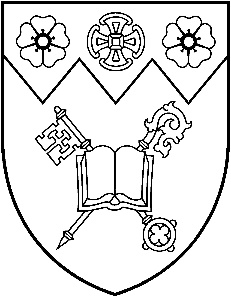 September 1 to December 31, 2022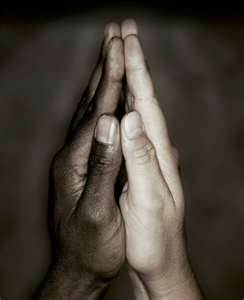 “I thank my God every time I remember you, constantly praying with joy 
in every one of my prayers…”  Philippians 1.3The names and situations in this cycle are always changing. Please alert the Synod Office (churched@edmonton.anglican.ca) to any changes in time for the next publication.SEPTEMBERThurs 1  St. Patrick, Whitecourt: Rita Milne, Priest-in-Charge 
(on leave). Buyé Diocese, Ngozi 
(St. John) Parish: Damascene Bagirubwira, Rector and Deo Nkunzimana, Deputy Rector. Samson Cree Nation.Fri 2  The Diocese of Edmonton Cursillo Secretariat. Buyé Diocese, Murama Parish: Evariste Nsabimana, Rector. Whitefish Lake First Nation.Sat 3  Hospital Chaplaincy: Regula Brandle, Chaplain and Coordinator of Hospital Visitors; Lee Bezanson (s. Bernadine) and Kevin Kraglund (s. Brenda), Chaplains; all Hospital Visitors throughout the diocese. Buyé Diocese, Gitobe Parish: Joseph Hakizimana, Rector. All First Nations people of Treaty 6.Sun 4 Pentecost 13  Bishop Ordinary to the Canadian Armed Forces, the Rt. Rev. Nigel Shaw. 
St. Patrick, Whitecourt: Rita Milne, Priest-in-Charge (on leave). 
Buyé Diocese, Kigufi Parish: Hatungimana Ezechiel, Rector. 
Louis Bull Tribe.Mon 5  Educational Chaplaincy: Heather Liddell. Buyé Diocese, Mubanga Parish: Jean Bosco Nyankimbona, Rector. Métis Nation of Alberta.	Tues 6  Military chaplains: 
Jennifer Renouf (s. Clare Stewart); Christian Pichette, CFB Edmonton; Robert Parker (s. Rachael), CFB Wainwright. Buyé Diocese, Kayanza (St. Martin) Parish: Amos Mutezimana, Rector. Alexander First Nation.Wed 7  Examining chaplains, theological students, and postulants for ordination. Buyé Diocese, Kabanga Parish: Lazar Rudende, Rector. Alexis Nakota Sioux Nation.Thurs 8  Indigenous Ministry: Travis Enright, Archdeacon 
for Indigenous Ministry; 
Fiona Brownlee (s. Hugh Matheson), Aboriginal and Rural Communities Liaison; Lori Calkins, Indigenous Birth Support Ministry; Fred Matthews, Lay Reader-in-Charge, Church of the Nativity, Frog Lake. Buyé Diocese, Rusengo Parish: Sylvere Ndururutse, Rector. 
Cold Lake First Nations.Fri 9  Diocesan Rural Ministry: Chelsy Bouwman (s. Jordan), Canon Pastor for Rural Ministry. Buyé Diocese, Gakana Parish: Evariste Nsabimana, Rector. Enoch Cree Nation.Sat 10  Social Support Ministries: Inner City Pastoral Ministry: Quinn Strikwerda (s. Madeleine Urion), Chaplain; Michelle Nieviadomy, Oskâpêwis; Canterbury Foundation: Colleen Sanderson, Chaplain; Capital Region Interfaith Housing Initiative: Mike Van Boom (s. Heather), Steering Committee; E4C: Barb Spencer, Chief Executive Officer; Greater Edmonton Alliance: Gary Savard, Community Organizer; Our House Addiction Recovery Centre: Mark MacKenzie, Executive Director; Aaron Parsall-Myler (s. Erika), Chaplain. Buyé Diocese, Buringanire Parish: Gerard Macumi, Rector. Ermineskin Cree Nation.Sun 11 Pentecost 14  Primate of the Anglican Church of Canada: the Most Rev. Linda Nicholls, Archbishop. The Diocese of Edmonton Cursillo Secretariat. 
Buyé Diocese, Gatukuza Parish: Pascal Kagenza, Rector.  Montana First Nation.Mon 12  Diocese of Edmonton Archdeacons: Travis Enright, 
Jordan Haynie Ware, Richard King, Sue Oliver. Buyé Diocese, Canika Parish: Evariste Nsabimana, Rector. Frog Lake First Nation.Tues 13  Diocese of Edmonton Regional Deans: Jonathan Crane (Battle River); Colleen Sanderson (Cold Lake); Heather Liddell (Edmonton West); Tim Chesterton (Whitemud); Christopher Cook (Yellowhead). Buyé Diocese, Kobero Parish (St. Stephen): 
Elie Ndacayisenga, Rector. 
Paul First Nation.	Wed 14 Holy Cross Day  
All ministries, initiatives, and committees in the Diocese of Edmonton, and all their coordinators, directors, committee chairs, and officers. Buyé Diocese, Murehe Parish: Jean Boniface Minani, Rector. Kehewin Cree Nation.Thurs 15  The Anglican Church Women: Elaine Dickie, Diocesan President. Buyé Diocese, Giheta Parish: Audace Gahungu, Rector. Louis Bull Tribe.Fri 16  Lay Readers and Lay Evangelists in parishes throughout the Diocese of Edmonton. 
Buyé Diocese, Mwumba Parish: Simion Kinono, Rector; Frederic Miburo, Associate Priest. Montana First Nation.Sat 17  All lay people in parishes throughout the Diocese of Edmonton and all their various ministries. Buyé Diocese, Gisitwe Parish: Isaie Pascal Sindayigaya, Rector. Saddle Lake Cree Nation.Sun 18 Pentecost 15  Diocese of Algoma: the Most Rev. Anne Germond, Archbishop (Metropolitan of the Ecclesiastical Province of Ontario). Hospital Chaplaincy: Regula Brandle, Chaplain and Coordinator of Hospital Visitors; Lee Bezanson 
(s. Bernadine) and Kevin Kraglund (s. Brenda), Chaplains; all Hospital Visitors throughout the diocese. Buyé Diocese, Ruyenzi 
(St. Emmanuel) Parish: 
Papias Masengesho, Rector. 
Paul First Nation.Mon 19  The retired clergy of the Diocese of Edmonton: Bishop Jane Alexander (s. Tim); Aubrey Bell (s. Hilda); Kathy Bowman (s. David Kinloch); Gwen Bright; Penny Bruce; Carol Canton; Joanne Chambers (s. Don); Rick Chapman (s. Bernedene); Eileen Conway; Bruce Cowley; Maureen Crerar; Tom Dean 
(s. Linda); Terry Dunn (s. Joanne). Buyé Diocese, Kigina Parish: Emmanuel Ntakirutimana, Rector. Samson Cree Nation.Tues 20  The retired clergy of the Diocese of Edmonton: Arthur Dyck (s. Joy); Ted Eden (s. Pamela); René Faille (s. Ruby); Bishop Ken Genge (s. Ruth); John Gifford (s. Juanita Rodgers); Neil Gordon (s. Susan Bercov); Sheila Hagan-Bloxham; Sally Harrison; Peter Heritage 
(s. Lois); Ron Hörst; Karen Hunt; Ellis Jagoe; Ed Kostyk. Buyé Diocese, Kigufi Parish: Ezechiel Hatungimana, Rector. Whitefish Lake First Nation.Wed 21 St. Mathew, Apostle & Evangelist  The retired clergy of the Diocese of Edmonton: Michael Lawson; Joyce Mellor; Elizabeth Metcalfe; Charles Mortimer 
(s. Lois); Ann Marie Nicklin 
(s. Owen); Helen Northcott (s. Rod), Susan Ormsbee (s. Charles); William Patterson; Bob Peel (s. Patricia); Fred Peirce; Jim Plambeck (s. Olga); David Prowse; Paul Robinson 
(s. Pat). Buyé Diocese, Gatukuza Parish: Pascal Kagenza, Rector.  
All First Nations people of Treaty 6.Thurs 22  The retired clergy of the Diocese of Edmonton: Michael Rolph (s. Cora); Doreen Scott; Susan Storey; Allan Studd (s. Betty); Michael Sung (s. Agnes); Carol Tyrrell (s. John); Jacques deG Vaillancourt (s. Bobbi); Dan Van Alstine (s. Carolyn Skinner); Robin Walker (s. Joanne); Linda Whittle 
(s. Jim); Anne Wightman (s. Peter); Mary Charlotte Wilcox; Robert Wild; Michael Williamson (s. Janet); Dan Wold (s. Daphne). 
Buyé Diocese, Kabataha Parish: Fabien Miburo, Rector. Métis Nation of Alberta.	Fri 23  Clergy widows and widowers of the Diocese of Edmonton: Dona Armstrong; Barbara Ash; Norma Beaver; 
Pat Bergstrom; Marg Bonertz; 
Carol Canton; Mary Dyck; 
Beth-Anne Exham; Kathleen Gale; Ruth Guse; Shirley Hanes; 
Ron Hörst; Diane Howes; 
Audrey Irving; Alisa Ketchum-Walker; Ted McClung; 
Gillian Melbourne; Cynthia Morris; Betty Myles; Janice Roderick; Elizabeth Rushton; Roberta Shell; Dorothy Wilson. Buyé Diocese, Kumana Parish: Athanase Minani, catechist. Alexander First Nation.Sat 24  The clergy on a leave of absence in the Diocese of Edmonton and the Interim Ministry Team. Buyé Diocese, Ruyenzi 
(St. Emmanuel) Parish: Papias Masengesho, Rector. Alexis Nakota Sioux Nation.Sun 25 Pentecost 16  Diocese of the Arctic: the Rt. Rev. David Parsons, Bishop; the Rt. Rev. Annie Ittoshat, the Rt. Rev. Lucy Netser, the Rt. Rev. Joey Royal, Suffragan Bishops. Educational Chaplaincy: Heather Liddell. Buyé Diocese, Kigina Parish: Emmanuel Ntakirutimana, Rector. 
Saddle Lake Cree Nation.Mon 26  The staff of the Diocesan Synod Office: the Rt. Rev. Stephen London (s. Stephanie), Bishop; Jennifer Alexander (s. Peter), Bishop’s Assistant; Scott Sharman (s. Alexandra Meek), Canon to the Ordinary; John Gee, Deacon and Synod Secretary-Treasurer; Margaret Glidden (s. Roy), Director of Communications; Shelly King 
(s. Richard), Deacon and Administrative Assistant. 
Buyé Diocese, Mbaba Parish: Jeremy Ndikumana, catechist. Alexis Nakota Sioux Nation.Tues 27  Diocese of Edmonton outreach ministries: Bleeding Heart Art Space; PrayerWorks Common; the intentional Christian community of Ascension House. Buyé Diocese, Rwiri Parish: Gabriel Manirakiza, catechist. Cold Lake First Nations.Wed 28  St. Mary Abbots, Barrhead; St. Peter, Lac La Nonne: Interim Ministry; Charles Mortimer (s. Lois), Honorary Assistant. 
Buyé Hospital Chaplaincy: 
Daniel Bizimana, Chaplain. 
Enoch Cree Nation.Thurs 29 St. Michael & All Angels  St. Columba, Beaumont: Stephanie London (s. Stephen), Rector; Maralyn Benay, Vocational Deacon; Jane Piercy Ballard, Honorary Deacon. Chaplain at Buyé High School: Audace Kwizera. Ermineskin Cree Nation.Fri 30  St. Andrew, Camrose: Trina Holmberg (s. Ken), Rector; Daryle Kerr (s. Kathy), Honorary Assistant; Bev Shafer, Secretary. Buyé Diocese Bible School: Simion Kinono, Director; Alfred Uwimanihaye, Daniel Bizimana, Teachers. 
Frog Lake First Nation.OCTOBERSat 1  St. John the Evangelist, Cold Lake: Donna Gauthier (s. Ken), Rector; William Patterson and Doug Giles, Honorary Assistants.  Buyé Diocese Youth Coordinator: Audace Kwizera. Kehewin Cree Nation.	Sun 2 Pentecost 17  Diocese of Athabasca: the Rt. Rev. David Greenwood, Bishop. Military chaplains: Jennifer Renouf (s. Clare Stewart), Christian Pichette, CFB Edmonton; Robert Parker 
(s. Rachael), CFB Wainwright. 
Buyé Diocese, Kumana Parish: Athanase Minani, catechist. 
Samson Cree Nation.Mon 3  St. George, Devon: 
Christian Gordon (s. Lisa), Rector. The Archdeacons of the Diocese of Buyé: Amos Mutezimana, Evariste Nsabimana, Simeon Ntirandekura, Papias Masengesho, and Leonidas Nizigiyimana. Whitefish Lake First Nation.Tues 4  All Saints’, Drayton Valley: Christopher Cook (s. Cynthia), Rector. The Diocese of Buyé Mothers’ Union: Clotilde Muhimpundu, President; Bibiane Nsengiyumva, Chaplain; Josephine Kezakimana and Clementine Ujeneza, Trainers. Louis Bull Tribe.Wed 5  St. Mary, Edgerton and St. Thomas, Wainwright: Rachael Parker (s. Robert), Rector. Gahengeri Indigenous community in Buyé Diocese: Jean De Dieu Nzobarinda, Rector. Montana First Nation.Thurs 6  All Saints’ Cathedral, Edmonton: Alexandra Meek (s. Scott Sharman), Rector and Dean; Ruth Sesink Bott (s. Dawson), 
Vicar (on leave); Robin Gibbons, International Ecumenical Canon; Michael Lapsley, Honorary Canon for Healing and Reconciliation; John Gee, Honorary Vocational Deacon; Darlene Niederhaus (s. Randy), Office Administrator; Sara Kate Edwards-Smith (s. Steve), Executive Assistant (on leave).  All lay people in parishes throughout the Diocese of Buyé. Paul First Nation.Fri 7  Christ Church, Edmonton: Susan Oliver (s. Stephen Martin), Rector; Armand Mercier (s. Carol Anne), Associate Priest; Maureen Crerar, Martin Garber-Conrad, Honorary Assistants; Arlene Young, Sheila Moorey, Vocational Deacons; Alison Hurlburt (s. Christopher Uren), Parish Evangelist; Ronald Laginski, Office Manager. The retired pastors of Buyé: Joel Minani, Osee Niyibizi. Saddle Lake Cree Nation.Sat 8  Good Shepherd, Edmonton: Jordan Haynie Ware (s. Derek), Rector; Tom Dean (s. Linda), Honorary Assistant; Raelynn Ramage-Muir, Children’s and Youth Ministry; Michelle Yee, Administrative Assistant. Buyé Synod Office: the Most Rev. Sixbert Macumi, Archbishop; Dominique Ciza, Diocesan Executive Secretary; Leonidas Nizigiyimana, Treasurer, Archdeacon of Gashikanwa; Jean Berchmans Mweningoma, Development Officer; 
Damascene Bagirubwira, 
Vice-Development Officer. 
Samson Cree Nation.Sun 9 Pentecost 18  Diocese of Brandon: the Rt. Rev. William Cliff, Bishop; the Rt. Rev. Isaiah Larry Beardy, Assisting Bishop. Examining chaplains, theological students, and postulants for ordination in Edmonton diocese. Buyé Diocese, Mbaba Parish: Jeremy Ndikumana, catechist. Whitefish Lake First Nation.Mon 10  Holy Trinity, Edmonton: Danielle Key (s. Robert), Rector; Penny Bruce, and Robin Walker (s. Joanne), Honorary Assistants; RJ Chambers (s. Janette), Arts Administrator; Janette Chambers (s. RJ), Office Administrator. Buyé Synod Office: Simion Kinono, Christian Education Coordinator and Bible College Director; Nehemie Mbonyimpano, Diocesan Typist; Amos Mutezimana, Evangelism Officer; Noel Ntamavukiro, Gender-Based Violence and Peace and Reconciliation Officer. All First Nations people of Treaty 6.Tues 11  Holy Trinity Riverbend: Rebecca Harris (s. Ian), Priest-in-Charge; Elisabeth Thompson, Honorary Assistant. Buyé Diocese, Vumbi Parish: Jean Baptiste Muhigirwa, Rector. 
Métis Nation of Alberta.	Wed 12  St. Augustine of Canterbury, Edmonton: Jonathan Crane (s. Megan), Rector; Anne Wightman (s. Peter), Honorary Assistant. Buyé Diocese, Giteranyi Parish: Jean Pierre Nsabimana, Rector. Alexander First Nation.Thurs 13  St. David, Edmonton: Renée Desjardins (s. David Pickett), Rector; Kathy Bowman (s. David Kinloch), Michael Sung (s. Agnes), Dan Van Alstine (s. Carolyn Skinner), Honorary Assistants. Buyé Diocese, Kibonde Parish: Alexis Nzoyisaba, Rector. Alexis Nakota Sioux Nation.Fri 14  St. Faith, Edmonton: Travis Enright, Rector; Adenike Yesufu, Sandra Arbeau, Vocational Deacons; Arthur Dyck (s. Joy); Linda Whittle (s. Jim), Honorary Assistants; Steve Smith (s. Sara Kate Edwards-Smith), Theological Student. Buyé Diocese, Mwendo Parish: Misago Samson, Rector. Cold Lake First Nations.Sat 15  St. George, Edmonton: Madeleine Urion (s. Quinn Strikwerda), Rector; Sheila Hagan-Bloxham and Lori Calkins, Honorary Assistants. Buyé Diocese, Kirima Parish: Emmanuel Habindemyi, Rector. Enoch Cree Nation.Sun 16 Pentecost 19  Diocese of British Columbia: the Rt. Rev. Anna Greenwood-Lee, Bishop. Indigenous Ministry: Travis Enright, Archdeacon for Indigenous Ministry; 
Fiona Brownlee (s. Hugh Matheson), Aboriginal and Rural Communities Liaison; Lori Calkins, Indigenous Birth Support Ministry; 
Fred Matthews, Lay Reader-in-Charge, Church of the Nativity, Frog Lake. Buyé Diocese, Rwiri Parish: Gabriel Manirakiza, catechist. 
All First Nations people of Treaty 6.Mon 17  St. John the Evangelist, Edmonton: Richard King (s. Shelly), Rector; Cameron Burns, Assistant Priest; Maryann Amor, Children and Families’ Minister; Blake Holt (s. Paula), Pastor for Student Ministries; Regula Brandle, Michael Chase (s. Carrie), Fred George (s. Annette) Honorary Assistants. 
Buyé Diocese, Bigombo Parish: Simeon Ntirandekura, Rector. Ermineskin Cree Nation.Tues 18 St. Luke the Evangelist  St. Luke, Edmonton: Nick Trussell 
(s. Stephanie), Rector; Joyce Mellor, Honorary Assistant. Buyé Diocese, All Saints’ Cathedral: Jean Berchmans Mweningoma, Dean; Alfred Uwimanihaye, Rector. Frog Lake First Nation.Wed 19  St. Margaret, Edmonton: Tim Chesterton (s. Marci), Rector; Susan Ormsbee (s. Charles), Sarah Holmstrom (s. Curtis Whale), Honorary Assistants; Jennifer Oujla, Administrative Assistant. Buyé Diocese, Gashikanwa (St. Paul) Parish: Leonidas Nizigiyimana, Rector. Kehewin Cree Nation.	Thurs 20  St. Mark-Jieng, Dinka community: Akon Lual Akon 
(s. Elizabeth) and John Ayuen 
(s. Mary), Priests. Buyé Diocese, Nyamabuye Parish: Serges Rwasa, Rector. Louis Bull Tribe.Fri 21  St. Mary, Edmonton: Travis Enright, Rector; Jordan Giggey, Theological Student.  Buyé Diocese, Ngozi (St. John) Parish: Damascene Bagirubwira, Rector; Deo Nkunzimana, Deputy Rector. Montana First Nation.Sat 22  St. Matthias, Edmonton: Joanne Webster (s. Jeremy), Interim Priest-in-Charge; Eric Kregel 
(s. Catherine), Priest-in-Charge, St. Peter’s Filipino Congregation; Paul Bachmann (s. Anne Marie), Honorary Assistant; Tracey Ross, Office Manager. Buyé Diocese, Murama Parish: Evariste Nsabimana, Rector. Paul First Nation.Sun 23 Pentecost 20  Diocese of Caledonia: the Rt. Rev. David Lehmann, Bishop. Diocesan Rural Ministry: Chelsy Bouwman (s. Jordan), Canon Pastor for Rural Ministry. Buyé Hospital Chaplaincy: Daniel Bizimana, Chaplain. Métis Nation of Alberta.	Mon 24  St. Michael and All Angels, Edmonton: Colleen Sanderson, Rector. Buyé Diocese, Gitobe Parish: Joseph Hakizimana, Rector. Alexander First Nation.Tues 25  St. Patrick, Edmonton: Kevin Kraglund (s. Brenda), Rector; Mark Vigrass (s. Manny Penera), Vocational Deacon; John Agwiking (s. Amyline), Filipino Congregation; Joanne Chambers (s. Don), Susan Storey, Honorary Assistants. 
Buyé Diocese, Mubanga Parish: Jean Bosco Nyankimbona, Rector. Saddle Lake Cree Nation.Wed 26  St. Paul, Edmonton: Thomas Brauer (s. Cheryl), Interim Priest-in-Charge; Myron Penner 
(s. Jodi), Rector (on leave); Michelle Schurek, Community Engagement Worker; Abigail Harding (s. Mack), Youth Worker; Asher Hébert 
(s. Lauren), Office Administrator. Buyé Diocese, Kayanza (St. Martin) Parish: Amos Mutezimana, Rector. Samson Cree Nation.Thurs 27  St. Peter, Edmonton: Heather Liddell, Rector; Alison Ward-Westervelt, Vocational Deacon; Kathy Hutchinson, Parish Evangelist. Buyé Diocese, Kabanga Parish: Lazar Rudende, Rector. Whitefish Lake First Nation.Fri 28 St. Simon & St. Jude, Apostles  St. Stephen the Martyr, Edmonton: Interim Ministry; Brian Malone, sub-deacon (s. Julie). Buyé Diocese, Rusengo Parish: Sylvere Ndururutse, Rector. All First Nations people of Treaty 6.Sat 29  St. Timothy, Edmonton: Clare Stewart (s. Jennifer Renouf), Rector; Jennifer Renouf (s. Clare Stewart), Honorary Assistant; RJ Chambers, Parish Administrator. Buyé Diocese, Gakana Parish: Evariste Nsabimana, Rector. 
Métis Nation of Alberta.	Sun 30 Pentecost 21  Diocese of Calgary: the Most Rev. Gregory Kerr-Wilson, Archbishop (Metropolitan of the Ecclesiastical Province of Rupert’s Land); the Rt. Rev. Sidney Black, Indigenous Bishop for Treaty 7 Territory. Edmonton Social Support Ministries: Inner City Pastoral Ministry: Quinn Strikwerda (s. Madeleine Urion), Chaplain; Michelle Nieviadomy, Oskâpêwis; Canterbury Foundation: Colleen Sanderson, chaplain; Capital Region Interfaith Housing Initiative: Mike Van Boom (s. Heather), Steering Committee Member; E4C: Barb Spencer, Chief Executive Officer; Greater Edmonton Alliance: Gary Savard, Community Organizer; Our House Addiction Recovery Centre: Mark MacKenzie, Executive Director; Aaron Parsall-Myler 
(s. Erika), Chaplain. Buyé High School Chaplain: Audace Kwizera. Alexander First Nation.Mon 31  Trinity Mar Thoma Church, Edmonton: Thomas Yesudasan, Rector. Buyé Diocese, Buringanire Parish: Gerard Macumi, Rector. Alexis Nakota Sioux Nation.NOVEMBERTues l All Saints’ Day  
Holy Trinity, Edson: Johnny Pooten, Rector. Buyé Diocese, Canika Parish: Evariste Nsabimana, Rector. Cold Lake First Nations.Wed 2  St. George, Fort Saskatchewan: Aaron Parsall-Myler (s. Erika), Rector. Buyé Diocese, Kobero Parish (St. Stephen): 
Elie Ndacayisenga, Rector. 
Enoch Cree Nation.Thurs 3  Church of the Nativity, Frog Lake: Fred Matthews, Lay Reader-in-Charge. Buyé Diocese, Murehe Parish: Jean Boniface Minani, Rector. Ermineskin Cree Nation.Fri 4  Emmanuel, Gibbons and St. Mary, Redwater: Anthony Kwaw 
(s. Denise), Rector. Buyé Diocese, Giheta Parish: Audace Gahungu, Rector. Frog Lake First Nation.Sat 5  St. Mary and St. George, Jasper: Andreas Sigrist (s. Melanie), Rector; David Prowse, Honorary Assistant. Buyé Diocese, Mwumba Parish: Simion Kinono, Rector; Frederic Miburo, Associate Priest. Kehewin Cree Nation.	Sun 6 Pentecost 22 / All Saints’ Sunday  Diocese of Central Newfoundland: the Rt. Rev. John Watton, Bishop. Diocese of Edmonton Archdeacons: Travis Enright, Jordan Haynie Ware, Richard King, Sue Oliver. 
Buyé Diocese Bible School: 
Simion Kinono, Director; 
Alfred Uwimanihaye, Daniel Bizimana, Teachers. Alexis Nakota Sioux Nation.Mon 7  St. Paul, Leduc: Robyn King (s. Andrew), Rector; Lisa Wojna 
(s. Garry), Deacon. Buyé Diocese, Gisitwe Parish: Isaie Pascal Sindayigaya, Rector. 
Louis Bull Tribe.Tues 8  St. John the Divine, Onoway: Cheryl Boulet (s. Robert), Rector. Buyé Diocese, Kabataha Parish: Fabien Miburo, Rector. Montana First Nation.Wed 9  St. Mary, Ponoka: Interim Ministry; Treena Hanger (s. Jeff), Secretary. Buyé Diocese, Kigufi Parish: Ezechiel Hatungimana, Rector. Paul First Nation.Thurs 10  St. Aidan and St. Hilda, Rexboro: Brad Lindseth, Lay Minister-in-Charge. Buyé Diocese, Gatukuza Parish: Pascal Kagenza, Rector.  Saddle Lake Cree Nation.Fri 11  St. Matthew, St. Albert: 
Lee Bezanson (s. Bernadine), Rector; Aaron Parsall-Myler (s. Erika), Associate Priest. Buyé Diocese, Ruyenzi (St. Emmanuel) Parish: Papias Masengesho, Rector. Samson Cree Nation.Sat 12  St. John, Sedgewick: Interim Ministry. Buyé Diocese, Kigina Parish: Emmanuel Ntakirutimana, Rector. Whitefish Lake First Nation.Sun 13 Pentecost 23 / Remembrance Sunday  
Diocese of Eastern Newfoundland & Labrador: the Rt. Rev. Sam Rose, Bishop. Diocese of Edmonton Regional Deans: Jonathan Crane (Battle River); Colleen Sanderson (Cold Lake); Heather Liddell (Edmonton West); Tim Chesterton (Whitemud); Christopher Cook (Yellowhead). Buyé Diocese Youth Coordinator: Audace Kwizera. Cold Lake First Nations.Mon 14  St. Thomas, Sherwood Park: Chelsy Bouwman (s. Jordan), Interim Priest-in-Charge; Judy Purkis, Vocational Deacon; Michael Rolph (s. Cora); Honorary Assistant; Shawna Stirman, Administrative Assistant. Buyé Diocese, Kumana Parish: Athanase Minani, catechist. Enoch Cree Nation.Tues 15  St. Augustine Parkland, Spruce Grove: Neil Gordon (s. Susan Bercov), Interim Priest-in-Charge; Lesley Hand (s. Charles), Honorary Assistant; Michelle Squance-Slade, Office Administrator. Buyé Diocese, Mbaba Parish: Jeremy Ndikumana, catechist. All First Nations people of Treaty 6.Wed 16  St. Mary, Vegreville, Laureta Blondin (s. Clarence), Rector. Buyé Diocese, Rwiri Parish: Gabriel Manirakiza, catechist. Métis Nation of Alberta.	Thurs 17  St. Saviour, Vermilion: Interim Ministry. Buyé Hospital Chaplaincy: Daniel Bizimana, Chaplain. Alexander First Nation.Fri 18  St. Philip, Westlock: Peter Yeung (s. Helena), Rector. Chaplain at Buyé High School: Audace Kwizera. Alexis Nakota Sioux Nation.Sat 19  Immanuel, Wetaskiwin: Hugh Matheson (s. Fiona Brownlee), Rector. Buyé Diocese Bible School: Simion Kinono, Director; Alfred Uwimanihaye, Daniel Bizimana, Teachers. Cold Lake First Nations.Sun 20 The Reign of Christ  Diocese of Edmonton: the Rt. Rev. Stephen London, Bishop. All ministries, initiatives, and committees in the Diocese of Edmonton, and all their coordinators, directors, committee chairs, and officers. The Archdeacons of the Diocese of Buyé: Amos Mutezimana, Evariste Nsabimana, Simeon Ntirandekura, Papias Masengesho, and Leonidas Nizigiyimana. Enoch Cree Nation.Mon 21  St. Patrick, Whitecourt: Rita Milne, Priest-in-Charge (on leave). The Diocese of Buyé Mothers’ Union: Clotilde Muhimpundu, President; Bibiane Nsengiyumva, Chaplain; Josephine Kezakimana, Clementine Ujeneza, Trainers. Ermineskin Cree Nation.Tues 22  The Diocese of Edmonton Cursillo Secretariat. Buyé Diocese Youth Coordinator: Audace Kwizera. Frog Lake First Nation.Wed 23  Hospital Chaplaincy: Regula Brandle, Chaplain and Coordinator of Hospital Visitors; Lee Bezanson (s. Bernadine) and Kevin Kraglund (s. Brenda), Chaplains; all Hospital Visitors throughout the diocese. The retired pastors of Buyé: Joel Minani, Osee Niyibizi. Kehewin Cree Nation.	Thurs 24  Educational Chaplaincy: Heather Liddell. Gahengeri Indigenous community in Buyé Diocese: Jean De Dieu Nzobarinda, Rector. Louis Bull Tribe.Fri 25  Military chaplains: Jennifer Renouf (s. Clare Stewart), Christian Pichette, CFB Edmonton; Robert Parker (s. Rachael), CFB Wainwright. All lay people in parishes throughout the Diocese of Buyé. Montana First Nation.Sat 26  Examining chaplains, theological students, and postulants for ordination. The Archdeacons of the Diocese of Buyé: Amos Mutezimana, Evariste Nsabimana, Simeon Ntirandekura, Papias Masengesho, and Leonidas Nizigiyimana. Paul First Nation.Sun 27 Advent 1  Diocese of Fredericton: the Most Rev. David Edwards, Archbishop (Metropolitan of the Ecclesiastical Province of Canada). The Anglican Church Women of Edmonton diocese: Elaine Dickie, Diocesan President. The Diocese of Buyé Mothers’ Union: Clotilde Muhimpundu, President; Bibiane Nsengiyumva, Chaplain; Josephine Kezakimana, Clementine Ujeneza, Trainers. Ermineskin Cree Nation.Mon 28  Indigenous Ministry: Travis Enright, Archdeacon for Indigenous Ministry; Fiona Brownlee (s. Hugh Matheson), Aboriginal and Rural Communities Liaison; Lori Calkins, Indigenous Birth Support Ministry; Fred Matthews, Lay Reader-in-Charge, Church of the Nativity, Frog Lake. Buyé Synod Office: the Most Rev. Sixbert Macumi, Archbishop; Dominique Ciza, Diocesan Executive Secretary; Leonidas Nizigiyimana, Treasurer, Archdeacon of Gashikanwa; Jean Berchmans Mweningoma, Development Officer; Damascene Bagirubwira, Vice-Development Officer. 
Saddle Lake Cree Nation.Tues 29  Diocesan Rural Ministry: Chelsy Bouwman (s. Jordan), Canon Pastor for Rural Ministry. Buyé Synod Office: Simion Kinono, Christian Education Coordinator and Bible College Director; Nehemie Mbonyimpano, Diocesan Typist; Amos Mutezimana, Evangelism Officer; Noel Ntamavukiro, Gender-Based Violence and Peace and Reconciliation Officer. 
Samson Cree Nation.Wed 30 St. Andrew, Apostle  Social Support Ministries: Inner City Pastoral Ministry: Quinn Strikwerda (s. Madeleine Urion), Chaplain; Michelle Nieviadomy, Oskâpêwis; Canterbury Foundation: Colleen Sanderson, Chaplain; Capital Region Interfaith Housing Initiative: Mike Van Boom (s. Heather), Steering Committee Member; E4C: Barb Spencer, Chief Executive Officer; Greater Edmonton Alliance: 
Gary Savard, Community Organizer; Our House Addiction Recovery Centre: Mark MacKenzie, Executive Director; Aaron Parsall-Myler 
(s. Erika), Chaplain. Buyé Diocese, Vumbi Parish: Jean Baptiste Muhigirwa, Rector. Whitefish Lake First Nation.DECEMBERThurs l  Diocese of Edmonton Archdeacons: Travis Enright, 
Jordan Haynie Ware, Richard King, Sue Oliver. Buyé Diocese, Giteranyi Parish: Jean Pierre Nsabimana, Rector. All First Nations people of Treaty 6.Fri 2  Diocese of Edmonton Regional Deans: Jonathan Crane (Battle River); Colleen Sanderson (Cold Lake); Heather Liddell (Edmonton West); Tim Chesterton (Whitemud); Christopher Cook (Yellowhead). Buyé Diocese, Kibonde Parish: Alexis Nzoyisaba, Rector. Métis Nation of Alberta.	Sat 3  All ministries, initiatives, and committees in the Diocese of Edmonton, and all their coordinators, directors, committee chairs, and officers. Buyé Diocese, Mwendo Parish: Samson Misago, Rector. Alexander First Nation.Sun 4 Advent 2  Diocese of Huron: the Rt. Rev. Dr. Todd Townshend, Bishop. Lay Readers and Lay Evangelists in parishes throughout the Diocese of Edmonton. Gahengeri Indigenous community in Buyé Diocese: Jean De Dieu Nzobarinda, Rector. Frog Lake First Nation.Mon 5  The Anglican Church Women: Elaine Dickie, Diocesan President. Buyé Diocese, Kirima Parish: Emmanuel Habindemyi, Rector. Kehewin Cree Nation.	Tues 6  Lay Readers and Lay Evangelists in parishes throughout the Diocese of Edmonton. Buyé Diocese, Bigombo Parish: Simeon Ntirandekura, Rector. Alexis Nakota Sioux Nation.Wed 7  All lay people in parishes throughout the Diocese of Edmonton and all their various ministries. Buyé Diocese, All Saints’ Cathedral: Jean Berchmans Mweningoma, Dean; 
Alfred Uwimanihaye, Rector. 
Cold Lake First Nations.Thurs 8  The retired clergy of the Diocese of Edmonton: Bishop Jane Alexander (s. Tim); Aubrey Bell 
(s. Hilda); Kathy Bowman (s. David Kinloch); Gwen Bright; Penny Bruce; Carol Canton; Joanne Chambers 
(s. Don); Rick Chapman 
(s. Bernedene); Eileen Conway; Bruce Cowley; Maureen Crerar; Tom Dean (s. Linda); Terry Dunn 
(s. Joanne). Buyé Diocese, Gashikanwa (St. Paul) Parish: Leonidas Nizigiyimana, Rector. Enoch Cree Nation.Fri 9  The retired clergy of the Diocese of Edmonton: Arthur Dyck (s. Joy); Ted Eden (s. Pamela); René Faille (s. Ruby); Bishop Ken Genge (s. Ruth); John Gifford (s. Juanita Rodgers); Neil Gordon (s. Susan Bercov); Sheila Hagan-Bloxham; Sally Harrison; Peter Heritage 
(s. Lois); Ron Hörst; Karen Hunt; Ellis Jagoe; Ed Kostyk.  Buyé Diocese, Nyamabuye Parish: 
Serges Rwasa, Rector. Ermineskin Cree Nation.Sat 10  The retired clergy of the Diocese of Edmonton: Michael Lawson; Joyce Mellor; Elizabeth Metcalfe; Charles Mortimer 
(s. Lois); Ann Marie Nicklin 
(s. Owen); Helen Northcott (s. Rod), Susan Ormsbee (s. Charles); William Patterson; Bob Peel (s. Patricia); Fred Peirce; Jim Plambeck (s. Olga); David Prowse; Paul Robinson 
(s. Pat).  Buyé Diocese, Ngozi 
(St. John) Parish: Damascene Bagirubwira, Rector and Deo Nkunzimana, Deputy Rector. 
Frog Lake First Nation.Sun 11 Advent 3  Diocese of Kootenay: the Most Rev. Lynne McNaughton, Archbishop (Metropolitan of the Ecclesiastical Province of BC and Yukon). All lay people in parishes throughout the Diocese of Edmonton and all their various ministries. All lay people in parishes throughout the Diocese of Buyé. Kehewin Cree Nation.	Mon 12  The retired clergy of the Diocese of Edmonton: Michael Rolph (s. Cora); Doreen Scott; Susan Storey; Allan Studd (s. Betty); Michael Sung (s. Agnes); Carol Tyrrell (s. John); Jacques deG Vaillancourt (s. Bobbi); Dan Van Alstine (s. Carolyn Skinner); Robin Walker (s. Joanne); Linda Whittle 
(s. Jim); Anne Wightman (s. Peter); Mary Charlotte Wilcox; Robert Wild; Michael Williamson (s. Janet); Dan Wold (s. Daphne). Buyé Diocese, Murama Parish: Evariste Nsabimana, Rector. Louis Bull Tribe.Tues 13  Clergy widows and widowers of the Diocese of Edmonton: Dona Armstrong; Barbara Ash; Norma Beaver; 
Pat Bergstrom; Marg Bonertz; 
Carol Canton; Mary Dyck; 
Beth-Anne Exham; Kathleen Gale; Ruth Guse; Shirley Hanes; Ron Hörst; Diane Howes; Audrey Irving; Alisa Ketchum-Walker; Ted McClung; Gillian Melbourne; Cynthia Morris; Betty Myles; Janice Roderick; Elizabeth Rushton; Roberta Shell; Dorothy Wilson. Buyé Diocese, Gitobe Parish: Joseph Hakizimana, Rector. Montana First Nation.Wed 14  The clergy on a leave of absence in the Diocese of Edmonton and the Interim Ministry Team. Buyé Diocese, Mubanga Parish: Jean Bosco Nyankimbona, Rector. Paul First Nation.Thurs 15  The staff of the Diocesan Synod Office: the Rt. Rev. Stephen London (s. Stephanie), Bishop; Jennifer Alexander (s. Peter), Bishop’s Assistant; Scott Sharman (s. Alexandra Meek), Canon to the Ordinary; John Gee, Deacon and Synod Secretary-Treasurer; Margaret Glidden (s. Roy), Director of Communications; Shelly King 
(s. Richard), Deacon and Administrative Assistant. Buyé Diocese, Kayanza (St. Martin) Parish: Amos Mutezimana, Rector. Saddle Lake Cree Nation.Fri 16  Diocese of Edmonton outreach ministries: Bleeding Heart Art Space; PrayerWorks Common; the intentional Christian community of Ascension House. Buyé Diocese, Kabanga Parish: Lazar Rudende, Rector. Samson Cree Nation.Sat 17  St. Mary Abbots, Barrhead; St. Peter, Lac La Nonne: Interim Ministry; Charles Mortimer (s. Lois), Honorary Assistant. Buyé Diocese, Rusengo Parish: Sylvere Ndururutse, Rector. Whitefish Lake First Nation.Sun 18 Advent 4  Diocese of Montreal: the Rt. Rev. Mary Irwin-Gibson, Bishop. The retired clergy of the Diocese of Edmonton: Bishop Jane Alexander (s. Tim); Aubrey Bell (s. Hilda); Kathy Bowman (s. David Kinloch); Gwen Bright; Penny Bruce; Carol Canton; Joanne Chambers (s. Don); Rick Chapman (s. Bernedene); Eileen Conway; Bruce Cowley; Maureen Crerar; Tom Dean (s. Linda); Terry Dunn (s. Joanne). The retired pastors of Buyé: Joel Minani, Osee Niyibizi. Louis Bull Tribe.Mon 19  St. Columba, Beaumont: Stephanie London (s. Stephen), Rector; Maralyn Benay, Vocational Deacon; Jane Piercy Ballard, Honorary Deacon. Buyé Diocese, Gakana Parish: Evariste Nsabimana, Rector. All First Nations people of Treaty 6.Tues 20  St. Andrew, Camrose: Trina Holmberg (s. Ken), Rector; Daryle Kerr (s. Kathy), Honorary Assistant; Bev Shafer, Secretary. Buyé Diocese, Buringanire Parish: Gerard Macumi, Rector. Métis Nation of Alberta.	Wed 21  St. John the Evangelist, Cold Lake: Donna Gauthier (s. Ken), Rector; William Patterson and Doug Giles, Honorary Assistants.  Buyé Diocese, Canika Parish: Evariste Nsabimana, Rector. Alexander First Nation.Thurs 22  St. George, Devon: Christian Gordon (s. Lisa), Rector. Buyé Diocese, Kobero Parish (St. Stephen): Elie Ndacayisenga, Rector. Alexis Nakota Sioux Nation.Fri 23  All Saints’, Drayton Valley: Christopher Cook (s. Cynthia), Rector (on leave). Buyé Diocese, Murehe Parish: Jean Boniface Minani, Rector. Cold Lake First Nations.Sat 24  St. Mary, Edgerton and 
St. Thomas, Wainwright: Rachael Parker (s. Robert), Rector. Buyé Diocese, Giheta Parish: Audace Gahungu, Rector. Enoch Cree Nation.Sun 25 Birth of our Lord, Christmas Day  Indigenous Spiritual Ministry of Mishamikoweesh: the Rt. Rev. Lydia Mamakwa, Bishop; the Rt. Rev. Isaiah Larry Beardy, Suffragan Bishop for the Northern Manitoba Area Mission. The retired clergy of the Diocese of Edmonton: Arthur Dyck (s. Joy); Ted Eden (s. Pamela); René Faille (s. Ruby); Bishop Ken Genge (s. Ruth); John Gifford 
(s. Juanita Rodgers); Neil Gordon 
(s. Susan Bercov); Sheila Hagan-Bloxham; Sally Harrison; Peter Heritage (s. Lois); Ron Hörst; 
Karen Hunt; Ellis Jagoe; Ed Kostyk. Buyé Synod Office: the Most Rev. Sixbert Macumi, Archbishop; Dominique Ciza, Diocesan Executive Secretary; Leonidas Nizigiyimana, Treasurer, Archdeacon of Gashikanwa; Jean Berchmans Mweningoma, Development Officer; Damascene Bagirubwira, Vice-Development Officer. 
Montana First Nation.Mon 26 St. Stephen, Deacon & Martyr  All Saints’ Cathedral, Edmonton: Alexandra Meek 
(s. Scott Sharman), Rector and Dean; Ruth Sesink Bott (s. Dawson), Vicar (on leave); Robin Gibbons, International Ecumenical Canon; Michael Lapsley, Honorary Canon for Healing and Reconciliation; John Gee, Honorary Vocational Deacon; Darlene Niederhaus (s. Randy), Office Administrator; Sara Kate Edwards-Smith (s. Steve), Executive Assistant (on leave).  Buyé Diocese, Mwumba Parish: Simion Kinono, Rector; Frederic Miburo, Associate Priest. Ermineskin Cree Nation.Tues 27 St. John, Apostle & Evangelist  Christ Church, Edmonton: Susan Oliver (s. Stephen Martin), Rector; Armand Mercier 
(s. Carol Anne), Associate Priest; Maureen Crerar, Martin Garber-Conrad, Honorary Assistants; Arlene Young and Sheila Moorey, Vocational Deacons; Alison Hurlburt (s. Christopher Uren), Parish Evangelist; Ronald Laginski, Office Manager. Buyé Diocese, Gisitwe Parish: Isaie Pascal Sindayigaya, Rector. Frog Lake First Nation.Wed 28 The Holy Innocents  
Good Shepherd, Edmonton: 
Jordan Haynie Ware (s. Derek), Rector; Tom Dean (s. Linda), Honorary Assistant; Raelynn Ramage-Muir, Children’s and Youth Ministry; Michelle Yee, Administrative Assistant. Buyé Diocese, Kabataha Parish: Fabien Miburo, Rector. Kehewin Cree Nation.	Thurs 29  Holy Trinity, Edmonton: Danielle Key (s. Robert), Rector; Penny Bruce, and Robin Walker 
(s. Joanne), Honorary Assistants; 
RJ Chambers (s. Janette), Arts Administrator; Janette Chambers 
(s. RJ), Office Administrator. Buyé Diocese, Kigufi Parish: Ezechiel Hatungimana, Rector. Louis Bull Tribe.Fri 30  Holy Trinity Riverbend: Rebecca Harris (s. Ian), Priest-in-Charge; Elisabeth Thompson, Honorary Assistant. Buyé Diocese, Gatukuza Parish: Pascal Kagenza, Rector.  Paul First Nation.Sat 31  St. Augustine of Canterbury, Edmonton: Jonathan Crane 
(s. Megan), Rector; Anne Wightman (s. Peter), Honorary Assistant. 
Buyé Diocese, Ruyenzi (St. Emmanuel) Parish: Papias Masengesho, Rector. 
Montana First Nation.